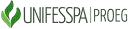 UNIVERSIDADE FEDERAL DO SUL E SUDESTE DO PARÁPRÓ-REITORIA DE ENSINO DE GRADUAÇÃO -PROEGDIRETORIA DE PLANEJ. E PROJETOS EDUCACIONAIS – DPROJDIVISÃO DE PROJETOS EDUCACIONAIS - DIPEANEXO IV -  TERMO DE COMPROMISSO DE MONITORIA (REMUNERADA E VOLUNTÁRIA)1 Emitir parecer para os requisitos em função da documentação entregue.Marcar este item em caso de seleção e ingresso de discente bolsista sem o perfil PNAES: (   )  A Comissão de Seleção deliberou pelo encaminhamento da documentação do(a) discente, informado neste Termo de Compromisso para ingresso como bolsista que o(a) discente não tem o perfil “prioritário” para atendimento do PNAES (Decreto 7.234/2010, Art. 5º), pois (como não havia outro discente inscrito e/ou aprovado com o perfil) considerou que se a contratação deste(a) não ocorresse não haveria, neste caso, o atendimento dos objetivos do Pnaes (art. 2º do Decreto).” O(a) aluno(a) selecionado(a) para Monitor(a), declara pelo presente e na melhor forma de direito, servir à Universidade Federal do Sul e Sudeste do Pará com observância das seguintes cláusulas: Cláusula 1ª – O Programa de Monitoria terá vigência de acordo com período estabelecido no edital relativo a esta edição do Programa; Cláusula 2ª – O Programa de Monitoria concederá uma bolsa no valor de R$ 400,00 (quatrocentos reais) ao monitor; Cláusula 3ª – O pagamento de auxílio financeiro ao monitor não gera vínculo empregatício dele(a) com a UNIFESSPA; Cláusula 4ª – O monitor voluntário não terá nenhuma compensação financeira ou bolsa pelo exercício da monitoria; Cláusula 5ª – O discente selecionado se compromete a dispor de 12 horas semanais para as atividades do Programa; auxiliar o professor na orientação dos discentes; identificar as dificuldades enfrentadas pelos discentes da disciplina; discutir com o professor as metodologias e conteúdos e ações a serem priorizados; elaborar o relatório das atividades de monitoria relativo à disciplina que efetivamente atendeu como monitor e entregá-lo ao professor orientador, em até 05 (cinco) dias úteis após o término da disciplina para a qual assessorou como monitor. Ademais, o discente se compromete a atuar em concordância com o disposto no Edital relativo a esta edição do Programa.Cláusula 6ª - O(A) Coordenador(a) do Projeto se compromete a orientar o monitor na organização das atividades planejadas, com enfoque na identificação das dificuldades dos alunos na disciplina e na formulação de planejamento metodológico de ação com o monitor; controlar a frequência mensal do bolsista e voluntário; acompanhar e orientar o discente monitor quanto à apresentação dos resultados da monitoria em evento a ser promovido pela Proeg e tutelar a elaboração do relatório de atividades, enviando-o à Dproj, pelo Sisprol, nas datas estabelecidas no Edital relativo a esta edição do Programa. Ademais, o docente orientador se compromete a atuar em concordância com o disposto no Edital.  O presente TERMO DE COMPROMISSO tem vigência de março de 2022 a abril de 2023 (ou, em caso de alteração, durante o tempo que a presente edição do Programa estiver em atividade). 	  	/PA,  	/  	/  	 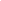 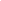 	Assinatura do(a) monitor(a) 	        Assinatura do(a) Coordenador(a) do ProjetoPROGRAMA:PROGRAMA:(     )  MONITORIA GERAL – Edital 01/2022 Proeg(     )  MONITORIA GERAL – Edital 01/2022 Proeg(     )  MONITORIA GERAL – Edital 01/2022 Proeg(     )  MONITORIA GERAL – Edital 01/2022 Proeg(     )  MONITORIA GERAL – Edital 01/2022 Proeg(     )  MONITORIA GERAL – Edital 01/2022 Proeg(     )  MONITORIA GERAL – Edital 01/2022 Proeg(       ) MONITORIA LABORATÓRIO Edital 02/2022-Proeg(       ) MONITORIA LABORATÓRIO Edital 02/2022-Proeg(       ) MONITORIA LABORATÓRIO Edital 02/2022-Proeg(       ) MONITORIA LABORATÓRIO Edital 02/2022-ProegDADOS PARA CADASTRO DO(A) MONITOR(A)DADOS PARA CADASTRO DO(A) MONITOR(A)DADOS PARA CADASTRO DO(A) MONITOR(A)DADOS PARA CADASTRO DO(A) MONITOR(A)DADOS PARA CADASTRO DO(A) MONITOR(A)DADOS PARA CADASTRO DO(A) MONITOR(A)DADOS PARA CADASTRO DO(A) MONITOR(A)DADOS PARA CADASTRO DO(A) MONITOR(A)DADOS PARA CADASTRO DO(A) MONITOR(A)DADOS PARA CADASTRO DO(A) MONITOR(A)DADOS PARA CADASTRO DO(A) MONITOR(A)DADOS PARA CADASTRO DO(A) MONITOR(A)DADOS PARA CADASTRO DO(A) MONITOR(A)O(A) MONITOR(A)                O(A) MONITOR(A)                O(A) MONITOR(A)                (      ) REMUNERADO(      ) REMUNERADO(      ) REMUNERADO(      ) REMUNERADO(      ) REMUNERADO(      ) REMUNERADO(      ) REMUNERADO(      ) VOLUNTÁRIO(      ) VOLUNTÁRIO(      ) VOLUNTÁRIOOPÇÃO ESCOLHIDA PARA INSCRIÇÃO: Marque uma das opções a seguir: (     ) Não candidato a vaga(s) reservada(s)                   (    ) Negro(a) de cor preta            (     ) Negro(a) de cor parda     (     ) Quilombola                                                            (    ) Indígena                                  (     ) Pessoa com DeficiênciaOPÇÃO ESCOLHIDA PARA INSCRIÇÃO: Marque uma das opções a seguir: (     ) Não candidato a vaga(s) reservada(s)                   (    ) Negro(a) de cor preta            (     ) Negro(a) de cor parda     (     ) Quilombola                                                            (    ) Indígena                                  (     ) Pessoa com DeficiênciaOPÇÃO ESCOLHIDA PARA INSCRIÇÃO: Marque uma das opções a seguir: (     ) Não candidato a vaga(s) reservada(s)                   (    ) Negro(a) de cor preta            (     ) Negro(a) de cor parda     (     ) Quilombola                                                            (    ) Indígena                                  (     ) Pessoa com DeficiênciaOPÇÃO ESCOLHIDA PARA INSCRIÇÃO: Marque uma das opções a seguir: (     ) Não candidato a vaga(s) reservada(s)                   (    ) Negro(a) de cor preta            (     ) Negro(a) de cor parda     (     ) Quilombola                                                            (    ) Indígena                                  (     ) Pessoa com DeficiênciaOPÇÃO ESCOLHIDA PARA INSCRIÇÃO: Marque uma das opções a seguir: (     ) Não candidato a vaga(s) reservada(s)                   (    ) Negro(a) de cor preta            (     ) Negro(a) de cor parda     (     ) Quilombola                                                            (    ) Indígena                                  (     ) Pessoa com DeficiênciaOPÇÃO ESCOLHIDA PARA INSCRIÇÃO: Marque uma das opções a seguir: (     ) Não candidato a vaga(s) reservada(s)                   (    ) Negro(a) de cor preta            (     ) Negro(a) de cor parda     (     ) Quilombola                                                            (    ) Indígena                                  (     ) Pessoa com DeficiênciaOPÇÃO ESCOLHIDA PARA INSCRIÇÃO: Marque uma das opções a seguir: (     ) Não candidato a vaga(s) reservada(s)                   (    ) Negro(a) de cor preta            (     ) Negro(a) de cor parda     (     ) Quilombola                                                            (    ) Indígena                                  (     ) Pessoa com DeficiênciaOPÇÃO ESCOLHIDA PARA INSCRIÇÃO: Marque uma das opções a seguir: (     ) Não candidato a vaga(s) reservada(s)                   (    ) Negro(a) de cor preta            (     ) Negro(a) de cor parda     (     ) Quilombola                                                            (    ) Indígena                                  (     ) Pessoa com DeficiênciaOPÇÃO ESCOLHIDA PARA INSCRIÇÃO: Marque uma das opções a seguir: (     ) Não candidato a vaga(s) reservada(s)                   (    ) Negro(a) de cor preta            (     ) Negro(a) de cor parda     (     ) Quilombola                                                            (    ) Indígena                                  (     ) Pessoa com DeficiênciaOPÇÃO ESCOLHIDA PARA INSCRIÇÃO: Marque uma das opções a seguir: (     ) Não candidato a vaga(s) reservada(s)                   (    ) Negro(a) de cor preta            (     ) Negro(a) de cor parda     (     ) Quilombola                                                            (    ) Indígena                                  (     ) Pessoa com DeficiênciaOPÇÃO ESCOLHIDA PARA INSCRIÇÃO: Marque uma das opções a seguir: (     ) Não candidato a vaga(s) reservada(s)                   (    ) Negro(a) de cor preta            (     ) Negro(a) de cor parda     (     ) Quilombola                                                            (    ) Indígena                                  (     ) Pessoa com DeficiênciaOPÇÃO ESCOLHIDA PARA INSCRIÇÃO: Marque uma das opções a seguir: (     ) Não candidato a vaga(s) reservada(s)                   (    ) Negro(a) de cor preta            (     ) Negro(a) de cor parda     (     ) Quilombola                                                            (    ) Indígena                                  (     ) Pessoa com DeficiênciaOPÇÃO ESCOLHIDA PARA INSCRIÇÃO: Marque uma das opções a seguir: (     ) Não candidato a vaga(s) reservada(s)                   (    ) Negro(a) de cor preta            (     ) Negro(a) de cor parda     (     ) Quilombola                                                            (    ) Indígena                                  (     ) Pessoa com DeficiênciaNome do monitor:  Nome do monitor:  Nome do monitor:  Nome do monitor:  Nome do monitor:  Nome do monitor:  Nome do monitor:  Nome do monitor:  Curso:  Curso:  Curso:  Curso:  Campus: Campus: Campus: Campus: Matrícula:  Matrícula:  Data de Nascimento:             Data de Nascimento:             Data de Nascimento:             Data de Nascimento:             Sexo:  Sexo:  Sexo:  Sexo:  Estado Civil:  Estado Civil:  RG:                                                               RG:                                                               RG:                                                               RG:                                                               CPF:      CPF:      CPF:      CPF:      Endereço:                       Endereço:                       Endereço:                       Endereço:                       Endereço:                       Endereço:                       Endereço:                       Endereço:                       Bairro/Setor: 	 Cidade: 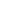 Bairro/Setor: 	 Cidade: Bairro/Setor: 	 Cidade: Bairro/Setor: 	 Cidade: Bairro/Setor: 	 Cidade: Bairro/Setor: 	 Cidade: Bairro/Setor: 	 Cidade: Bairro/Setor: 	 Cidade:  CEP: 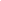  CEP:  CEP:  CEP:  CEP: Telefone:                  Telefone:                  Telefone:                  Telefone:                  Telefone:                  E-mail: E-mail: E-mail: DADOS BANCÁRIOS (somente para monitor remunerado)DADOS BANCÁRIOS (somente para monitor remunerado)DADOS BANCÁRIOS (somente para monitor remunerado)DADOS BANCÁRIOS (somente para monitor remunerado)DADOS BANCÁRIOS (somente para monitor remunerado)DADOS BANCÁRIOS (somente para monitor remunerado)DADOS BANCÁRIOS (somente para monitor remunerado)DADOS BANCÁRIOS (somente para monitor remunerado)Banco: Agência: Agência: Agência: Agência: Agência: Agência:   ContaCorrente (não ser Poupança):Corrente (não ser Poupança):Corrente (não ser Poupança):Corrente (não ser Poupança):Operação: DADOS DA MONITORIADADOS DA MONITORIADADOS DA MONITORIADADOS DA MONITORIADADOS DA MONITORIADADOS DA MONITORIADADOS DA MONITORIADADOS DA MONITORIADADOS DA MONITORIADADOS DA MONITORIADADOS DA MONITORIADADOS DA MONITORIADADOS DA MONITORIADisciplina:                                                                                                          Disciplina:                                                                                                          Disciplina:                                                                                                          Disciplina:                                                                                                          Disciplina:                                                                                                          Disciplina:                                                                                                          Disciplina:                                                                                                          Disciplina:                                                                                                          Período: Período: Período: Período: Período: Instituto/Faculdade/Curso cuja monitoria será realizada:Instituto/Faculdade/Curso cuja monitoria será realizada:Instituto/Faculdade/Curso cuja monitoria será realizada:Instituto/Faculdade/Curso cuja monitoria será realizada:Instituto/Faculdade/Curso cuja monitoria será realizada:Instituto/Faculdade/Curso cuja monitoria será realizada:Instituto/Faculdade/Curso cuja monitoria será realizada:Instituto/Faculdade/Curso cuja monitoria será realizada:Instituto/Faculdade/Curso cuja monitoria será realizada:Instituto/Faculdade/Curso cuja monitoria será realizada:Instituto/Faculdade/Curso cuja monitoria será realizada:Instituto/Faculdade/Curso cuja monitoria será realizada:Instituto/Faculdade/Curso cuja monitoria será realizada:DADOS DO PROFESSOR ORIENTADORDADOS DO PROFESSOR ORIENTADORDADOS DO PROFESSOR ORIENTADORDADOS DO PROFESSOR ORIENTADORDADOS DO PROFESSOR ORIENTADORDADOS DO PROFESSOR ORIENTADORDADOS DO PROFESSOR ORIENTADORDADOS DO PROFESSOR ORIENTADORDADOS DO PROFESSOR ORIENTADORDADOS DO PROFESSOR ORIENTADORDADOS DO PROFESSOR ORIENTADORDADOS DO PROFESSOR ORIENTADORDADOS DO PROFESSOR ORIENTADORNome: Nome: Nome: Nome: Nome: Nome: Nome: Nome: Matrícula Siape: Matrícula Siape: Matrícula Siape: Matrícula Siape: Matrícula Siape: Telefone: Telefone: Telefone: Telefone: Telefone: Telefone: E-mail:E-mail:E-mail:E-mail:E-mail:E-mail:E-mail:REQUISITOS DE PREFERENCIAL DE ELEGIBILIDADE DO CANDIDATO (preenchido pelo professor orientador)REQUISITOS DE PREFERENCIAL DE ELEGIBILIDADE DO CANDIDATO (preenchido pelo professor orientador)REQUISITOS DE PREFERENCIAL DE ELEGIBILIDADE DO CANDIDATO (preenchido pelo professor orientador)REQUISITOS DE PREFERENCIAL DE ELEGIBILIDADE DO CANDIDATO (preenchido pelo professor orientador)REQUISITOS DE PREFERENCIAL DE ELEGIBILIDADE DO CANDIDATO (preenchido pelo professor orientador)REQUISITOS DE PREFERENCIAL DE ELEGIBILIDADE DO CANDIDATO (preenchido pelo professor orientador)REQUISITOS DE PREFERENCIAL DE ELEGIBILIDADE DO CANDIDATO (preenchido pelo professor orientador)REQUISITOS DE PREFERENCIAL DE ELEGIBILIDADE DO CANDIDATO (preenchido pelo professor orientador)REQUISITOS DE PREFERENCIAL DE ELEGIBILIDADE DO CANDIDATO (preenchido pelo professor orientador)REQUISITOS DE PREFERENCIAL DE ELEGIBILIDADE DO CANDIDATO (preenchido pelo professor orientador)REQUISITOS DE PREFERENCIAL DE ELEGIBILIDADE DO CANDIDATO (preenchido pelo professor orientador)REQUISITOS DE PREFERENCIAL DE ELEGIBILIDADE DO CANDIDATO (preenchido pelo professor orientador)REQUISITOS DE PREFERENCIAL DE ELEGIBILIDADE DO CANDIDATO (preenchido pelo professor orientador)RequisitosRequisitosRequisitosRequisitosRequisitosRequisitosRequisitosRequisitosParecer1Parecer1Parecer1Parecer1Parecer1O/a candidato/a é oriundo/a de escola pública?O/a candidato/a é oriundo/a de escola pública?O/a candidato/a é oriundo/a de escola pública?O/a candidato/a é oriundo/a de escola pública?O/a candidato/a é oriundo/a de escola pública?O/a candidato/a é oriundo/a de escola pública?O/a candidato/a é oriundo/a de escola pública?O/a candidato/a é oriundo/a de escola pública?Qual a renda bruta da família do/a candidato/a e quantos membros são atendidos por essa renda?Qual a renda bruta da família do/a candidato/a e quantos membros são atendidos por essa renda?Qual a renda bruta da família do/a candidato/a e quantos membros são atendidos por essa renda?Qual a renda bruta da família do/a candidato/a e quantos membros são atendidos por essa renda?Qual a renda bruta da família do/a candidato/a e quantos membros são atendidos por essa renda?Qual a renda bruta da família do/a candidato/a e quantos membros são atendidos por essa renda?Qual a renda bruta da família do/a candidato/a e quantos membros são atendidos por essa renda?Qual a renda bruta da família do/a candidato/a e quantos membros são atendidos por essa renda?O/a candidato/a apresenta renda familiar per capita igual ou inferior a um salário mínimo e meio?O/a candidato/a apresenta renda familiar per capita igual ou inferior a um salário mínimo e meio?O/a candidato/a apresenta renda familiar per capita igual ou inferior a um salário mínimo e meio?O/a candidato/a apresenta renda familiar per capita igual ou inferior a um salário mínimo e meio?O/a candidato/a apresenta renda familiar per capita igual ou inferior a um salário mínimo e meio?O/a candidato/a apresenta renda familiar per capita igual ou inferior a um salário mínimo e meio?O/a candidato/a apresenta renda familiar per capita igual ou inferior a um salário mínimo e meio?O/a candidato/a apresenta renda familiar per capita igual ou inferior a um salário mínimo e meio?O/a candidato/a possui vínculo empregatício ou outras bolsas de ensino, pesquisa ou extensão no momento de assumir a bolsa caso seja selecionado/a?O/a candidato/a possui vínculo empregatício ou outras bolsas de ensino, pesquisa ou extensão no momento de assumir a bolsa caso seja selecionado/a?O/a candidato/a possui vínculo empregatício ou outras bolsas de ensino, pesquisa ou extensão no momento de assumir a bolsa caso seja selecionado/a?O/a candidato/a possui vínculo empregatício ou outras bolsas de ensino, pesquisa ou extensão no momento de assumir a bolsa caso seja selecionado/a?O/a candidato/a possui vínculo empregatício ou outras bolsas de ensino, pesquisa ou extensão no momento de assumir a bolsa caso seja selecionado/a?O/a candidato/a possui vínculo empregatício ou outras bolsas de ensino, pesquisa ou extensão no momento de assumir a bolsa caso seja selecionado/a?O/a candidato/a possui vínculo empregatício ou outras bolsas de ensino, pesquisa ou extensão no momento de assumir a bolsa caso seja selecionado/a?O/a candidato/a possui vínculo empregatício ou outras bolsas de ensino, pesquisa ou extensão no momento de assumir a bolsa caso seja selecionado/a?